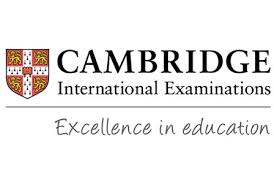 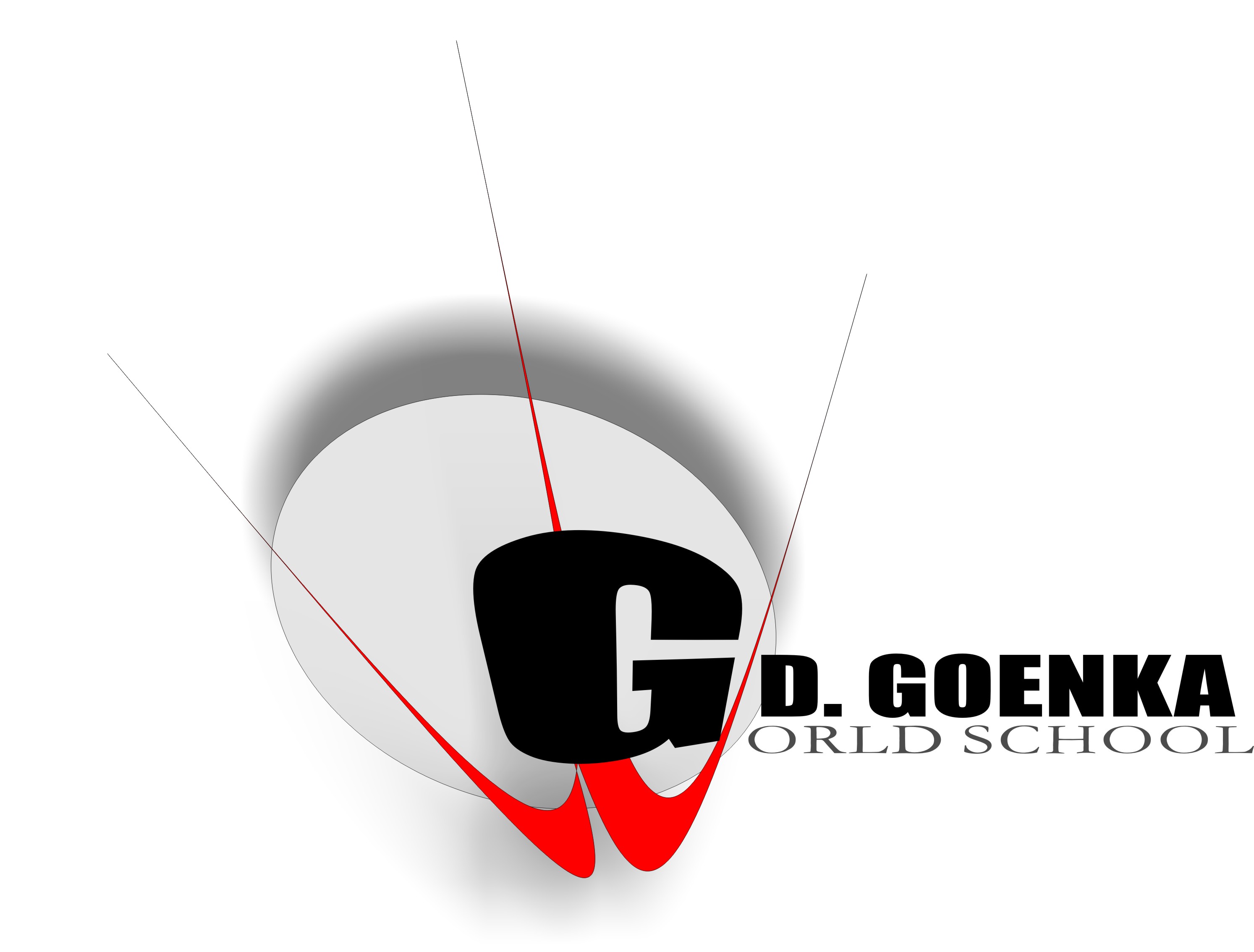 IGCSE STUDENT DATA FORMMAY 2016-2018 SESSIONNote: The combinations are dependent on student enrollment  in subject areas. The minimum enrollment required to offer a subject is 5. Kindly have an alternativeCandidate’s signature: _____________________________    Date: ______________Parent’s signature: ________________________________    Date: ______________Form Tutor’s Signature__________________________          Date:________________Protocol for Subject Selection  at G D Goenka World SchoolStudents who have taken their IGCSE exam must meet the following requirements for the IB Diploma. Category 1: This is a recommended criterion to be followed for a strong subject selection and academic requirement at IGCSE Level for a High Achiever.Should have a minimum of 9 subjects.Must take all subjects at the Extended Level.Must have one Foreign Language.Is preferred to have taken International Math.Should have achieved a minimum score of ‘C’ in the final IGCSE Exam in each subject.Should have achieved a minimum of 85% in Math to opt for Math HL and a minimum of 65% for Math SL.Category 2: This is a recommended criterion to be followed for a regular subject selection and academic requirement at IGCSE Level for an Average Academic Rigour.Should have a minimum of 8 subjects.Must take all subjects at  the Extended LevelMust have one Foreign LanguageIs preferred to have taken Math Extended Level Should have scored a minimum score of ‘D’ in the final IGCSE Exam in each subject.Should have achieved a minimum of 85% in Math to opt for Math HL and a minimum of 65% for Math SL.Category 3: This is the minimum requirement to be followed for subject selection at IGCSE Level.  Students who opt for this Category or achieve marks in the final examination that are as listed below will be offered IB Courses.Student opts for less than 8  subjectsStudent takes two or more subject at Core Level. Candidate does not achieve a minimum grade ‘D’ in at least 5 subjects.FOR ADMINISTRATIVE USE ONLYFOR ADMINISTRATIVE USE ONLYREG No.BOARDER/  DAY BOARDERGRADESECTIONFORM TUTORNAMELast name:Last name:Last name:Last name:Last name:Last name:Last name:Last name:NAMEFirst name, middle name:First name, middle name:First name, middle name:First name, middle name:First name, middle name:Gender Gender  Male  FemaleNAMEDate of birthdaymonthyearGrade VIII percentage:Examination Board:Grade VIII percentage:Examination Board:Group No.Group NameSubjectPlease put a Tick Mark 1 LanguagesFirst Language English (0500)   {COMPULSORY}1 LanguagesEnglish as a Second Language(0510)1 LanguagesFrench (0520)1 LanguagesGerman ( 0525)1 LanguagesSpanish (0530)1 LanguagesHindi as a Second Language(0549)2 HumanitiesEconomics (0455)2 HumanitiesHistory (0470)2 HumanitiesLiterature  English (0486)         {COMPULSORY}2 HumanitiesGeography(0460)2 HumanitiesGlobal Perspectives (0457)2 HumanitiesEnvironmental Management*(0680)3 SciencesBiology(0610)3 SciencesChemistry(0620)3 SciencesPhysics (0625)3 SciencesEnvironmental Management*(0680)4 MathematicsMathematics (without coursework )(0580)4 MathematicsCambridge International Mathematics(0607)5Creative ,Technical and VocationalArt and Design(0400)5Creative ,Technical and VocationalInformation and Communication Technology(0417)5Creative ,Technical and VocationalBusiness Studies (0450 )5Creative ,Technical and VocationalPhysical Education (0413)5Creative ,Technical and VocationalDrama (0411)5Creative ,Technical and VocationalComputer Science (0478)   *0680 Environmental Management can be taken as a qualifying subject in either Group 2 or Group 3.The subject cannot be used to satisfy the criteria for both subject groups.   *0680 Environmental Management can be taken as a qualifying subject in either Group 2 or Group 3.The subject cannot be used to satisfy the criteria for both subject groups.   *0680 Environmental Management can be taken as a qualifying subject in either Group 2 or Group 3.The subject cannot be used to satisfy the criteria for both subject groups.   *0680 Environmental Management can be taken as a qualifying subject in either Group 2 or Group 3.The subject cannot be used to satisfy the criteria for both subject groups.Mathematics: You can opt for any one mathematics subject. Core level is offered only after First Semester of grade X.Mathematics: You can opt for any one mathematics subject. Core level is offered only after First Semester of grade X.Mathematics: You can opt for any one mathematics subject. Core level is offered only after First Semester of grade X.Mathematics: You can opt for any one mathematics subject. Core level is offered only after First Semester of grade X.Cambridge International Certificate of Education (Cambridge ICE )Cambridge ICE is awarded to candidates who enter and sit for a minimum of seven subjects selected from the five IGCSE curriculum areas.Cambridge ICE Requirement:Candidates are expected to take two subjects from Group 1 (Languages) and one from each of Groups 2 to 5. The seventh subject may be chosen from any of the syllabus groups.Candidates who qualify for the Cambridge ICE award will be placed in one of three categories:Distinction - Grade A or better in five subjects and grade C or better in two subjects. 
Merit - Grade C or better in five subjects and grade F or better in two subjects. 
Pass - Grade G or better in seven subjects.General Certificate of Secondary EducationAn IGCSE Certificate will be awarded to students who obtain a minimum of at least one grade G(g) in a syllabus.Candidates are expected to take minimum 7 subjects. One subject from each group and the 7th subject may be chosen from any of the syllabus groups. The General Certificate of Secondary Education IGCSE results in individual subjects are indicated by the grades A*(a*), A(a), B(b), C(c), D(d), E(e), F(f) or G(g). Grade A*(a*) is awarded to those students showing highest ability in a subject and grade G(g) for a minimum satisfactory performance. Performances below the standard of grade G(g) are not recorded on Certificates.CONTACT INFORMATIONHome telephone number:  CONTACT INFORMATIONMobile phone number:    CONTACT INFORMATIONPostal address:CONTACT INFORMATIONParent’s e-mail address: CONTACT INFORMATIONStudent’s e-mail address:MEDICAL INFORMATIONLearning problems: Learning disability  , ADD , ADHD    MEDICAL INFORMATIONGeneral medical health:      MEDICAL INFORMATIONAllergies if any: